Antes de empezar no olvides: Hoy vamos a hacer un repaso de los temas.Debes hacerlo solo y en un tiempo determinado.Poner el caminito y después la fecha  y el número de actividad de color rojo con bolígrafo ( sin tachones)Copiar la actividad con bicolor azul.Fíjate bien y no tengas faltas de ortografía. Repásalo antes de mandar las tareas.Antes de empezar no olvides: Hoy vamos a hacer un repaso de los temas.Debes hacerlo solo y en un tiempo determinado.Poner el caminito y después la fecha  y el número de actividad de color rojo con bolígrafo ( sin tachones)Copiar la actividad con bicolor azul.Fíjate bien y no tengas faltas de ortografía. Repásalo antes de mandar las tareas.Viernes   22 – 5 – 2020 Viernes   22 – 5 – 2020 LenguaCuaderno:1.- Fíjate en las palabras subrayadas y escribe la contraria (Todas son con mp):Juan es muy antipático.______________________________________________El parque está sucio.__________________________________________________Es posible terminar.________________________________________________2.- Escribe mp o mb donde corresponda:Tra___oso                     dicie____re Lo___riz                         alfo____ra E___udo                        e____apelar Ca___eón                      sie___re3.- Completa las frases con estas palabras y haz el dibujo:   son –  tiene   -   están  -   comenLula _______ tres cachorros. Todos _______ blancos y negros. Los tres ______ mucho y ________ muy rellenitos.MatemáticasCuaderno:1.- Dibuja  dos relojes que marquen correctamente la hora que  se indica.         Las 4 en punto                                                   Las 10 y media2.- Calcula estas sumas llevando.42 + 39 + 7 =                         24 + 37 + 12 =22 + 5 + 19 =                         43 + 17 + 28 = 3.- Pepa y Pepe han recogido conchas en la playa.  Pepa ha recogido 16 conchas y Pepe 24. Completa: ¿Cuántas conchas ………………………………………………..?DatosOperaciónSolución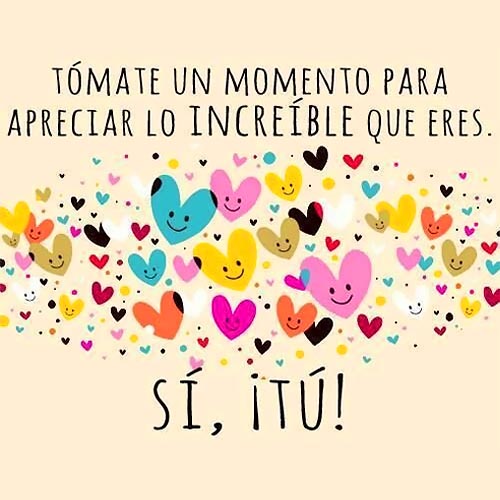 